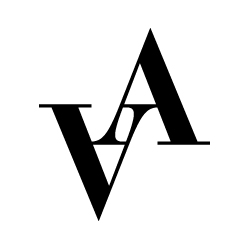 Application to wig and make-up assistant 2023Vadstena-Akademien Production: Andefabriken urpremiär i Bröllopssalen på Vadstena slott. Place: Vadstena slott, VadstenaPlease fill out this form and send it together with CV, cover letter and 2 relevant references to apply@vadstena-akademien.org no later than February 20, 2023 Name: Address: Postal number: City: Country: Email: Phone: Birth year: Education within wig and make-up: School: Length of education: Relevant internships within the area: Previous experience within wig and make-up: References with contact information: 